SCENARIUSZ LEKCJI W RAMACH PROGRAMU ZŁOTE SZKOŁY NBPTemat: Pieniądz w życiu człowiekaCele lekcji:Poznam historię pieniądzaDowiem się jak dbać o własne pieniądzePoznam sposoby oszczędzania i wydawania pieniędzyDowiem się czym jest kreacja pieniądza bankowegoMetody:PogadankaDyskusjaŚrodki dydaktyczne:KomputerPrezentacja multimedialna dotycząca tematu.Filmy dotyczące tematu.POJĘCIA KLUCZOWE:monety,banknoty,złoty polski,pieniądz,barter,psucie monety,emisja pieniądza.Przebieg lekcji:Przedstawienie roli pieniądza na przestrzeni dziejów funkcjonowania człowieka. Prezentacja filmu „Pieniądz od muszelki do karty”.W historii ludzkości pieniądz miał bardzo różne formy. Płacąc za dobra w różnych miejscach na świecie używano rozmaitych towarów i przedmiotów, które pełniły rolę pieniądza. Na przykład w niektórych prowincjach Imperium Rzymskiego jako waluty używano soli. Muszle morskie i tytoń pełniły te funkcje w Ameryce Północnej w czasach kolonialnych. Pieniądzem były też zboże, paciorki lub skórki upolowanych zwierząt. Na ziemiach polskich rolę płacidła (najstarszej formy pieniądza) pełniły np. bursztyn, płótno. W obozach jenieckich w czasie drugiej wojny światowej rolę pieniądza odgrywały czasem papierosy. Pieniądz to cokolwiek, co jest ogólnie akceptowane jako środek zapłaty za zakupione dobra i usługi.Pieniądz pełni kilka podstawowych funkcji:wyraża wartość dobra lub usługi, wskazując, ile jest warta dana rzecz w przeliczeniu na inne. To ułatwia handel, np. kiedy wymyślono pieniądz, ludzie nie musieli już zastanawiać się, czy warto wymienić ryby na tkaninę. Umieli przeliczyć wartość ryb w obowiązującej walucie i stwierdzić, czy jest taka sama, jak wartość proponowanej przez kupca tkaniny,mierzy płatności odroczone, które mogą być dokonywane dopiero w późniejszym czasie; umożliwia zaciąganie pożyczek, które będą spłacone 
w przyszłości. Jeśli kupiec potrzebuje środków, by za nie zakupić towary, którymi będzie handlował w przyszłości, może zaciągnąć pożyczkę. Spłaci ją w przyszłości – wtedy, gdy sprzeda towary,jest środkiem tezauryzacji (przechowywania bogactwa) – przechowywania wartości, dzięki któremu ludzie mogą odłożyć część dochodu i wydać go dopiero w przyszłości, wiedząc, że oszczędności nie stracą swojej wartości,stanowi powszechnie akceptowany środek płatniczy.Współcześnie występują następujące rodzaje pieniądza:pełnowartościowy (kruszcowy),papierowy (banknoty) i metalowy (monety),bezgotówkowy (czeki),plastikowy (karty płatnicze i kredytowe),elektroniczny.Omówienie pojęcia emisji pieniądza i pieniądza bankowego. Prezentacja filmu „Kreacja pieniądza bankowego”.W czasach pieniądza kruszcowego w postaci monet emisja pieniądza była przywilejem władcy, który w wyjątkowych wypadkach mógł go scedować na władze prowincji, miasta bądź kompanii handlowej. Prawo bicia monety było uważane za jeden z atrybutów suwerenności. Obecnie prawo emisji pieniądza ma tylko państwo
 a emitentem jest Bank Centralny – w Polsce Narodowy Bank Polski.W obrocie finansowym występuje również pieniądz bankowy, który jest wykreowany przez banki komercyjne podczas świadczenia usług depozytowo-kredytowych. PodsumowanieDyskusja z uczniami dotycząca przedstawionego tematu oraz prezentacja filmu „Dlaczego należy dbać o swoje pieniądze”.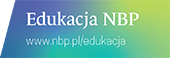 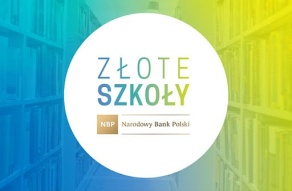 